г. Петропавловск-Камчатский                                              «04» июля 2016 годаВ соответствии с постановлением Правительства Камчатского края от 23.05.2016 № 186-П «О внесении изменений в постановление Правительства Камчатского края от 15.02.2011 № 72-П «О комиссии при Правительстве Камчатского края по соблюдению требований к служебному поведению государственных гражданских служащих Камчатского края и урегулированию конфликта интересов» и в целях уточнения отдельных положений приказа Инспекции государственного технического надзора Камчатского края от 03.03.2011 № 6-п «О комиссии по соблюдению требований к служебному поведению государственных гражданских служащих Камчатского края и урегулированию конфликта интересов в Инспекции государственного технического надзора Камчатского края»ПРИКАЗЫВАЮ:Внести в приказ Инспекции государственного технического надзора Камчатского края от 03.03.2011 № 6-п «О комиссии по соблюдению требований к служебному поведению государственных гражданских служащих Камчатского края и урегулированию конфликта интересов в Инспекции государственного технического надзора Камчатского края» следующие изменения:часть 3 признать утратившей силу;в приложении № 1:а) в наименовании должности Лихачёва Сергея Геннадьевича слова «старший государственный инспектор Инспекции государственного технического надзора Камчатского края» заменить словами «заместитель главного государственного инспектора государственного технического надзора Камчатского края»; б) вывести из состава комиссии по соблюдению требований к служебному поведению государственных гражданских служащих Камчатского края и урегулированию конфликта интересов в Инспекции государственного технического надзора Камчатского края (далее – комиссия) Мелихову Светлану Григорьевну;в) ввести в состав комиссии:г) слова «и образовательных учреждений среднего, высшего и» заменить словами «, профессиональных образовательных организаций, образовательных организаций высшего образования и организаций»;	в приложении № 2:пункт 1 части 6 изложить в следующей редакции:«1) в течение 10-ти календарных дней назначает дату заседания комиссии. При этом дата заседания комиссии не может быть назначена позднее 20-ти календарных дней со дня поступления указанной информации, за исключением случаев, предусмотренных частями 3.31 и 3.32 Положения;»;в части 62 слова «заявления, указанного в подпункте «б» заменить словами «заявлений, указанных в подпунктах «б» и «в»;часть 9 изложить в следующей редакции:«9. Заседание комиссии проводится, как правило, в присутствии гражданского служащего, в отношении которого рассматривается вопрос о соблюдении требований к служебному поведению и (или) требований об урегулировании конфликта интересов, или гражданина. О намерении лично присутствовать на заседании комиссии гражданский служащий или гражданин указывает в обращении, заявлении или уведомлении, представляемых в соответствии с пунктом 2 части 3.1 Положения.»;дополнить частью 91 следующего содержания:«91. Заседания комиссии могут проводиться в отсутствие гражданского служащего или гражданина в случае:1) если в обращении, заявлении или уведомлении, предусмотренных пунктом 2 части 3.1 настоящего Положения, не содержится указания о намерении гражданского служащего или гражданина лично присутствовать на заседании комиссии;2) если гражданский служащий или гражданин, намеревающиеся лично присутствовать на заседании комиссии и надлежащим образом извещенные о времени и месте его проведения, не явились на заседание комиссии.»;в части 18 слова «в течение 3-х» заменить словами «в течение 7-ми».Настоящий приказ вступает в силу через 10 дней после дня его официального опубликования.Руководитель Инспекции –главный государственный инспекторгосударственного технического надзора Камчатского края                                                                        В.П. Музалевский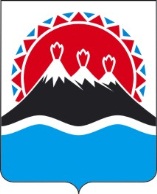 ИНСПЕКЦИЯ ГОСУДАРСТВЕННОГО ТЕХНИЧЕСКОГО НАДЗОРА КАМЧАТСКОГО КРАЯПРИКАЗ № 14-п  О внесении изменений в приказ Инспекции государственного технического надзора Камчатского края от 03.03.2011 № 6-п «О комиссии по соблюдению требований к служебному поведению государственных гражданских служащих Камчатского края и урегулированию конфликта интересов в Инспекции государственного технического надзора Камчатского края»О внесении изменений в приказ Инспекции государственного технического надзора Камчатского края от 03.03.2011 № 6-п «О комиссии по соблюдению требований к служебному поведению государственных гражданских служащих Камчатского края и урегулированию конфликта интересов в Инспекции государственного технического надзора Камчатского края»Стефаненко Валерия Олеговича- начальника отдела по профилактике коррупционных и иных правонарушений Главного управления государственной службы Губернатора и Правительства Камчатского края;